12e Session de la Conférence des Parties à la Convention sur les zones humides (Ramsar, Iran, 1971)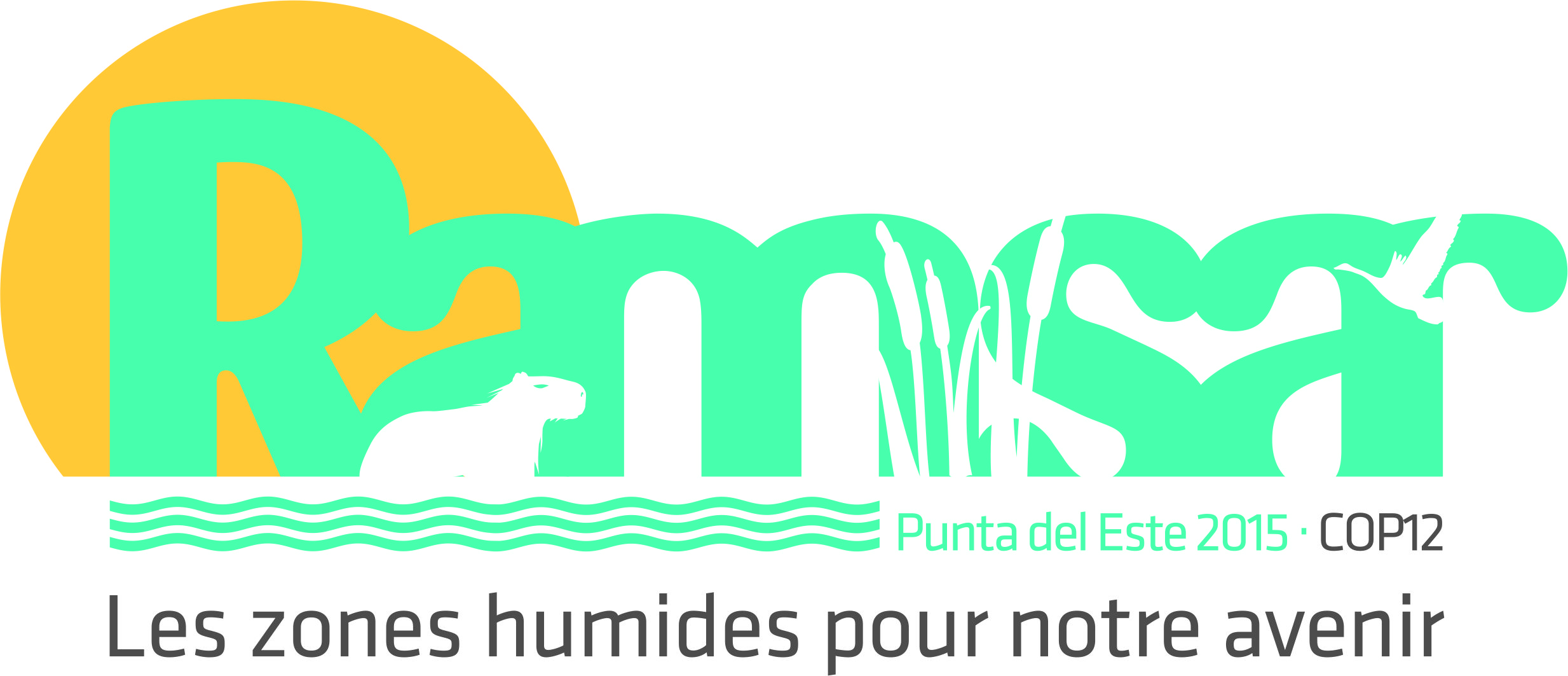 Punta del Este, Uruguay, 1er au 9 juin 2015Ordre du jour provisoire	I	Ouverture de la session	II	Allocutions générales et discours liminaires	III	Adoption de l’ordre du jour	IV	Adoption du Règlement intérieur	V	Élection du président et des vice-présidents et remarques du président	VI	Nomination du Comité de vérification des pouvoirs et de tout autre comité	VII	Admission des observateurs	VIII	Rapport de la Présidente du Comité permanent	IX	Rapport du Secrétaire général et aperçu de l’application de la Convention au niveau mondial	X	Rapport sur la mise en œuvre du Programme de CESP 2009-2015	XI	Rapport du Président du Groupe d’évaluation scientifique et technique (GEST)	XII	Questions issues des Résolutions et Recommandations de sessions précédentes de la Conférence des Parties contractantes 	XIII	Rapport financier du Président du Sous-groupe du Comité permanent sur les finances 2012-2015 et budget proposé pour la période triennale 2016-2018	XIV	Élection des Parties contractantes qui siégeront au Comité permanent durant la période 2015-2018	XV	Examen des projets de résolutions et recommandations présentés par les  Parties contractantes et le Comité permanent	XVI	Rapport du Comité de vérification des pouvoirs	XVII	Rapport sur les discussions, conclusions et recommandations des séances précédentes	XVIII	Adoption des Résolutions et Recommandations de la Conférence	XIX	Date et lieu de la prochaine session ordinaire de la Conférence des Parties contractantes	XX	Divers	XXI	Adoption du rapport de la 12e Session de la Conférence des Parties contractantes	XXII	Clôture de la sessionLundi  1er juin 201508:30 – 18:00	Inscription des délégués (chaque jour jusqu’au 9 juin)08:30 – 09:30	Réunion du Groupe de travail sur la gestion (à huis clos)09:30 – 13:00 	49e Réunion du Comité permanent (désormais Comité de la Conférence)14:00 – 18:00	Réunions régionales (y compris discussions sur les Parties contractantes qui seront proposées pour élection au Comité permanent en plénière, sous le point XIV de l’ordre du jour)18:15 – 19:15	Réunions des Initiatives régionalesMardi 2 juin 201508:00 – 18:00	Inscription (suite)09:00 – 13:00	Réunions régionales (suite)14:00 – 15:00	Réunions régionales (suite)16:00 – 18:00		Cérémonie d’ouverture et allocutions de bienvenue (comprend les Points I et II de l’ordre du jour)19:00 – 21:00		Réception de bienvenue du pays hôte pour les délégations nationalesMercredi 3 juin 201508:00 – 18:00	Inscription (suite)08:30 – 09:45	Réunion du Comité de la Conférence 10:00 – 12:30	Séance plénièreIII	Adoption de l’ordre du jour	IV	Adoption du Règlement intérieur	V	Élection du président et des vice-présidents et remarques du président	VI	Nomination du Comité de vérification des pouvoirs et de tout autre comité	VII	Admission des observateurs	VIII	Rapport de la Présidente du Comité permanent13:00 – 15:00	Déjeuner 15:00 – 15:30	Exposé spécial: Utilisation durable des zones humides en Uruguay, Alejandro Nario  Directeur national de l’environnement, Ministère du logement, de la planification et de l’environnement15:30- 16:00	Groupe de discussion: « Partenariats publics-privés innovants » avec Danone et le Fonds Livelihood, avec Laurent Sacchi, Bernard Giraud, le Secrétaire général de Ramsar et des invités.   16:00 – 18:00	Séance plénière	IX	Rapport du Secrétaire général et aperçu de l’application de la Convention au niveau mondial	X	Rapport sur l’application du Programme de CESP 2009-2015		XI	Rapport du Président du Groupe d’évaluation scientifique et technique (GEST)		XII	Questions issues des Résolutions et Recommandations de sessions précédentes de la Conférence des Parties contractantes20:00 – 21:30	Remise des Prix Ramsar pour la conservation des zones humides suivie d’une réceptionJeudi 4 juin 201508:00 – 18:00	Inscription (suite)08:30 – 09:45 	Réunion du Comité de la Conférence10:00 – 10:30	Exposé spécial: Les ODD peuvent-ils aider à sauver les zones humides ? Jane Madgwick, Directrice exécutive, Wetlands International	10:30 – 13:00	Séance plénière	XIII	Rapport financier du Président du Sous-groupe du Comité permanent sur les finances 2012-2015 et budget proposé pour la période triennale 2016-2018	XIV	Élection des Parties contractantes qui siégeront au Comité permanent durant la période 2015-2018	XV	Examen des projets de résolutions et recommandations présentés par les  Parties contractantes et le Comité permanent13:00 – 15:00		Déjeuner15:00 – 18:00		Séance plénière	XV	Examen des projets de résolutions et recommandations présentés par les  Parties contractantes et le Comité permanent (suite)18:30 – 21:00	Réunions régionales pour préparer et connaître les points de vue concernant les prochaines séancesVendredi 5 juin 201508:00 – 18:00	Inscription (suite)08:30 – 09:45	Réunion du Comité de la Conférence (avec les personnes nommées au Comité permanent 2015-2018 en qualité d’observateurs)10:00 – 10:30	Exposé spécial : Des zones humides en bonne santé pour l’avenir de notre planète.  Elizabeth Maruma Mrema Directrice de la Division du droit de l’environnement et des conventions (DDEC), Programme des Nations Unies pour l’environnement (PNUE)10:30 – 13:00		Séance plénière	XV	Examen des projets de résolutions et recommandations présentés par les  Parties contractantes et le Comité permanent (suite)13:00 – 15:00	Déjeuner15:00 – 18:00		Séance plénière 	XV	Examen des projets de résolutions et recommandations présentés par les  Parties contractantes et le Comité permanent (suite)Samedi 6 juin 201508:00 – 18:00	Inscription (suite)08:45 – 09:45	Réunion du Comité de la Conférence (avec les personnes nommées au Comité permanent 2015-2018, en qualité d’observateurs)10:00 – 10:30	Exposé spécial: Gouvernance internationale de l’eau : Il n’y a pas anguille sous roche. Sibylle Vermont Cheffe adjointe de la Section des affaires globales, Division des affaires internationales, Office fédéral de l’environnement, Suisse10:30 – 13:00		Séance plénière 	XV	Examen des projets de résolutions et recommandations présentés par les  Parties contractantes et le Comité permanent (suite)13:00 – 15:00	Déjeuner15:00 – 18:00		Séance plénière 	XV	Examen des projets de résolutions et recommandations présentés par les  Parties contractantes et le Comité permanent (suite)18:30 – 20:00	Séance de préparation pour les personnes élues au Comité permanent 2015-2018Dimanche 7 juin 201508:00 – 18:00	Inscription (suite)08:30 – 09:45	Réunion du Comité de la Conférence (si nécessaire) avec les personnes nommées au Comité permanent 2015-2018 en qualité d’observateurs	Excursions organisées par l’UruguayLundi 8 juin 201508:00 – 18:00	Inscription (suite)08:30 – 09:45	Réunion du Comité de la Conférence avec les personnes élues au Comité permanent 2015-2018, en qualité d’observateurs10:00 – 13:00		Séance plénière	XVI	Rapport du Comité de vérification des pouvoirs	XVII	Rapport sur les discussions, conclusions et recommandations des séances précédentes13:00 – 15:00	Déjeuner15:30 – 18:00		Séance plénière	XVIII	Adoption des Résolutions et Recommandations de la ConférenceMardi 9 juin 201508:00 – 18:00	Inscription (suite)08:30 – 09:45	Réunion du Comité de la Conférence avec les personnes élues au Comité permanent 2015-2018, en qualité d’observateurs10:00 – 13:00		Séance plénière	XVIII	Adoption des Résolutions et Recommandations de la Conférence (suite)13:00 – 15:00	Déjeuner15:00 – 18:00		Séance plénière	XIX	Date et lieu de la prochaine session ordinaire de la Conférence des Parties contractantes	XX	Divers	XXI	Adoption du rapport de la 12e Session de la Conférence des Parties contractantes	XXII	Clôture de la session18:30 – 19:30	50e Réunion du Comité permanent (les nouveaux membres élisent le président et le vice-président ainsi que les membres des sous-groupes et conviennent de la date et du lieu de leur première réunion plénière)Point III de l’ordre du jourRamsar COP12 DOC.1 Rev.1